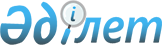 О внесении изменений и дополнения в приказ Министра здравоохранения Республики Казахстан от 30 июня 2017 года № 478 "Об утверждении Правил и сроков исчисления (удержания) и перечисления отчислений и (или) взносов на обязательное социальное медицинское страхование и Правил осуществления возврата плательщикам излишне (ошибочно) зачисленных сумм отчислений, взносов и (или) пени за несвоевременную и (или) неполную уплату отчислений и (или) взносов"Приказ Министра здравоохранения Республики Казахстан от 29 августа 2020 года № ҚР ДСМ-99/2020. Зарегистрирован в Министерстве юстиции Республики Казахстан 1 сентября 2020 года № 21157
      В соответствии c подпунктом 1) статьи 11, подпунктом 2) пункта 1 статьи 17 Закона Республики Казахстан от 16 ноября 2015 года "Об обязательном социальном медицинском страховании" ПРИКАЗЫВАЮ:
      1. Внести в приказ Министра здравоохранения Республики Казахстан от 30 июня 2017 года № 478 "Об утверждении Правил и сроков исчисления (удержания) и перечисления отчислений и (или) взносов на обязательное социальное медицинское страхование и Правил осуществления возврата плательщикам излишне (ошибочно) зачисленных сумм отчислений, взносов и (или) пени за несвоевременную и (или) неполную уплату отчислений и (или) взносов" (зарегистрирован в Реестре государственной регистрации нормативных правовых актов под № 15361, опубликован 3 августа 2017 года в Эталонном контрольном банке нормативных правовых актов Республики Казахстан) следующие изменения и дополнение:
      в Правилах и сроках исчисления (удержания) и перечисления отчислений и (или) взносов на обязательное социальное медицинское страхование, утвержденных указанным приказом: 
      подпункт 3) части второй пункта 3 изложить в следующей редакции:
      "3) получателей пенсионных выплат, в том числе ветераны Великой Отечественной войны;";
      подпункт 8) пункта 7 изложить в следующей редакции:
      "8) получатели пенсионных выплат, в том числе ветераны Великой Отечественной войны";
      дополнить пунктом 16-1 следующего содержания:
      "16-1. Лица, занимающиеся частной практикой, и субъекты микро, малого или среднего предпринимательства, осуществляющие деятельность по перечню видов деятельности согласно приложению 1 к постановлению Правительства Республики Казахстан от 20 апреля 2020 года № 224 "О дальнейших мерах по реализации Указа Президента Республики Казахстан от 16 марта 2020 года № 287 "О дальнейших мерах по стабилизации экономики" по вопросам налогообложения" (далее – Постановление № 224) и субъекты крупного предпринимательства, осуществляющих деятельность по перечню видов деятельности согласно приложению 2 к Постановлению № 224, применяющих поправочный коэффициент "0" к ставкам взносов и отчислений на обязательное социальное медицинское страхование, срок уплаты (перечисления) по которым наступает в соответствии с Постановлением № 224 ежемесячно не позднее 25 числа месяца следующего за отчетным направляют списки работников с указанием индивидуального идентификационного номера в информационную систему фонда.";
      приложение 4 к вышеуказанным Правилам изложить в новой редакции согласно приложению к настоящему приказу.
      2. Департаменту координации обязательного социального медицинского страхования Министерства здравоохранения Республики Казахстан в установленном законодательством Республики Казахстан порядке обеспечить:
      1) государственную регистрацию настоящего приказа в Министерстве юстиции Республики Казахстан;
      2) размещение настоящего приказа на интернет-ресурсе Министерства здравоохранения Республики Казахстан после его официального опубликования;
      3) в течение десяти рабочих дней после государственной регистрации настоящего приказа представление в Юридический департамент Министерства здравоохранения Республики Казахстан сведений об исполнении мероприятий, предусмотренных подпунктами 1) и 2) настоящего пункта.
      3. Контроль за исполнением настоящего приказа возложить на первого вице-министра здравоохранения Республики Казахстан Шоранову М.
      4. Настоящий приказ вводится в действие по истечении десяти календарных дней после дня его первого официального опубликования. Заявка о потребности в бюджетных средствах в виде взносов государства на обязательное социальное медицинское страхование за лиц, освобожденных от уплаты взносов в фонд социального медицинского страхования
      на _________ 20_____ года  (на месяц)  (по состоянию на ____________ час., _____мин., ______ дата)
      Отчетный период 20__г.
      Индекс: потребность
      Периодичность: ежемесячно
      Круг лиц, представляющих: НАО "Государственная корпорация "Правительство для граждан"
      Куда представляются: Министерство здравоохранения Республики Казахстан
      Срок представления: в течение трех рабочих дней со дня получения данных из информационной системы Министерства труда и социальной защиты населения Республики Казахстан.
      Наименование: ___________________________________________________________
      Адрес ___________________________________________________________________
      тел. _____________________________________________________________________
      Адрес электронной почты __________________________________________________
      Фамилия и телефон исполнителя ____________________________________________
      ______________________
      Руководитель ____________________________________________________________
      (Ф.И.О.) (при наличии)
      Подпись
      М.П. (при наличии)
					© 2012. РГП на ПХВ «Институт законодательства и правовой информации Республики Казахстан» Министерства юстиции Республики Казахстан
				
      Министр здравоохранения  
Республики Казахстан 

А. Цой
Приложение к приказу
Министр здравоохранения
Республики Казахстан
от 29 августа 2020 года
№ ҚР ДСМ-99/2020Приложение 4
к Правилам и срокам 
исчисления (удержания) и 
перечисления отчислений и (или) взносовФорматыс. тенге
Учреждение

 226
Программа

066
Подпрограмма

102
Специфика

351
Вид выплат
Кол-во, чел 
Размер взноса государства на обязательное социальное медицинское страхование, подлежащего уплате в фонд, %
Среднемесячная заработная плата, предшествующая двум годам текущего финансового года, определяемая уполномоченным органом в области государственной статистики, тенге
Сумма, тенге
Учреждение

 226
Программа

066
Подпрограмма

102
Специфика

351
Трансферты Фонду социального медицинского страхования в виде взносов государства на обязательное медицинское страхование за граждан Республики Казахстан, освобожденных от уплаты взносов в Фонд социального медицинского страхования
в том числе:
дети
лица, зарегистрированные в качестве безработных
неработающие беременные женщины
неработающее лицо (один из законных представителей ребенка), воспитывающее ребенка (детей) до достижения им (ими) возраста трех лет, за исключением лиц, предусмотренных подпунктом 5) настоящего пункта
лица, находящиеся в отпусках в связи с беременностью и родами, усыновлением (удочерением) новорожденного ребенка (детей), по уходу за ребенком (детьми) до достижения им (ими) возраста трех лет
неработающие лица, осуществляющие уход за ребенком-инвалидом
неработающее лицо, осуществляющее уход за инвалидом первой группы с детства
получатели пенсионных выплат, в том числе ветераны Великой Отечественной войны
лица, отбывающие наказание по приговору суда в учреждениях уголовно-исполнительной (пенитенциарной) системы (за исключением учреждений минимальной безопасности)
лица, содержащиеся в следственных изоляторах
неработающие оралманы
многодетные матери, награжденные подвесками "Алтын алқа", "Күміс алқа" или получившие ранее звание "Мать-героиня", а также награжденные орденами "Материнская слава" I и II степени
инвалиды
лица, обучающиеся по очной форме обучения в организациях среднего, технического и профессионального, послесреднего, высшего образования, а также послевузовского образования
неработающие получатели государственной адресной социальной помощи
Итого